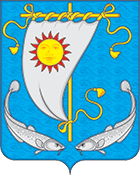 СОВЕТ ДЕПУТАТОВ СЕЛЬСКОГО ПОСЕЛЕНИЯ«АНДЕГСКИЙ СЕЛЬСОВЕТ» ЗАПОЛЯРНОГО РАЙОНА НЕНЕЦКОГО АВТОНОМНОГО ОКРУГАДвенадцатое заседание 7-го созываРЕШЕНИЕот «28» декабря 2023 года № 2О местном бюджете на 2024 год В соответствии со статьей 35 Федерального закона от 06.10.2003 года № 131-ФЗ "Об общих принципах организации местного самоуправления в Российской Федерации", статьей 184.1 Бюджетного кодекса Российской Федерации, на основании статьи 24 Устава Сельского поселения «Андегский сельсовет» Заполярного района Ненецкого автономного округа Совет депутатов Сельского поселения «Андегский сельсовет» Заполярного района Ненецкого автономного округа РЕШИЛ:Утвердить основные характеристики местного бюджета Сельского поселения «Андегский сельсовет» Заполярного района Ненецкого автономного округа на 2024 год:- прогнозируемый общий объем доходов местного бюджета в сумме 42 642,6 тыс. руб.;- общий объем расходов местного бюджета в сумме 42 642,6 тыс. руб.;- дефицит (профицит) местного бюджета не прогнозируется.Утвердить в пределах общего объема доходов местного бюджета, установленного пунктом 1 настоящего Решения, доходы местного бюджета на 2024 год согласно Приложению 1 к настоящему Решению.Утвердить общий объем бюджетных ассигнований, направляемых на исполнение публичных нормативных обязательств на 2024 год в сумме 1 640,6 тыс. руб.Установить, что в 2024 году Сельским поселением «Андегский сельсовет» Заполярного района Ненецкого автономного округа муниципальные заимствования не осуществляются, муниципальные гарантии не предоставляются.Установить, что в 2024 году бюджетные кредиты из местного бюджета не предоставляютсяУстановить верхний предел муниципального внутреннего долга по состоянию на 1 января 2025 года в сумме 0,0 тыс. руб., в том числе верхний предел долга по муниципальным гарантиям в сумме 0,0 тыс. руб.Утвердить в пределах общего объема расходов местного бюджета, установленного пунктом 1 настоящего Решения, распределение бюджетных ассигнований по разделам, подразделам, целевым статьям (муниципальным программам и непрограммным направлениям деятельности) и группам видов расходов бюджетов классификации расходов бюджетов в ведомственной структуре расходов местного бюджета на 2024 год согласно Приложению 2 к настоящему Решению.Утвердить на 2024 год объем резервного фонда Администрации Сельского поселения «Андегский сельсовет» Заполярного района Ненецкого автономного округа на финансовое обеспечение непредвиденных расходов в сумме 100,0 тыс. руб.Утвердить объем иных межбюджетных трансфертов предоставляемых из местного бюджета бюджету муниципального района «Заполярный район» на 2024 год на осуществление Контрольно-счетной палатой Заполярного района переданных полномочий контрольно-счетного органа Сельского поселения «Андегский сельсовет» Заполярного района Ненецкого автономного округа по осуществлению внешнего муниципального финансового контроля на основании заключенного соглашения в сумме 560,9 тыс. руб.Утвердить объем межбюджетных трансфертов, получаемых из других бюджетов бюджетной системы Российской Федерации в 2024 году в сумме 35 891,6 тыс. руб.Установить, что заключение и оплата органами местного самоуправления Сельского поселения «Андегский сельсовет» Заполярного района Ненецкого автономного округа муниципальных контрактов, иных договоров, подлежащих исполнению за счет средств местного бюджета, производится от имени Сельского поселения в пределах доведенных им лимитов бюджетных обязательств и с учетом принятых и неисполненных обязательств.Установить, что в 2024 году органы местного самоуправления при заключении договоров (контрактов) о поставке товаров, выполнении работ и оказании услуг вправе предусматривать авансовые платежи:- в размере до 100 процентов суммы договора (контракта), но не более лимитов бюджетных обязательств, подлежащих исполнению за счет средств местного бюджета, – по договорам (контрактам) об оказании услуг связи; о подписке на печатные издания и об их приобретении; о подписке на информационно-технологическое сопровождение на электронных носителях; об обучении на курсах повышения квалификации; об участии в научных, методических, научно-практических и иных конференциях; о проживании в период нахождения в служебной командировке; о проведении государственной экспертизы проектной документации и результатов инженерных изысканий; о приобретении авиа- и железнодорожных билетов, билетов для проезда городским и пригородным транспортом; о приобретении путевок на санаторно-курортное лечение; обязательного страхования гражданской ответственности владельцев транспортных средств; на закупку и доставку дизельного топлива, дизельных масел, бензина, каменного угля и дров; а также на закупку иных товаров, работ и услуг на сумму не более 10 тыс. руб.;- в размере не более 30 процентов суммы договора (контракта), но не более лимитов бюджетных обязательств, подлежащих исполнению за счет средств местного бюджета, по остальным договорам (контрактам), если иное не предусмотрено законодательством Российской Федерации и Ненецкого автономного округа, нормативными актами Сельского поселения «Андегский сельсовет» Заполярного района Ненецкого автономного округа.Установить, что не использованные  по состоянию на 1 января 2024 года остатки межбюджетных трансфертов, предоставленных из местного бюджета  в форме иных межбюджетных трансфертов, имеющих целевое назначение,  подлежат возврату в местный бюджет в течение первых 15 рабочих дней текущего финансового года.Администрация Сельского поселения «Андегский сельсовет» Заполярного района Ненецкого автономного округа вправе без внесения изменений в настоящее Решение направить в доход окружного и районного бюджетов не использованные на 1 января 2024 года остатки на счете местного бюджета субвенций, субсидий и иных межбюджетных трансфертов, имеющих целевое назначение, предоставленных за счет средств окружного и районного бюджетов, а в случае их возврата из окружного и районного бюджетов для использования на те же цели – направить указанные средства на те же цели.Установить, что фонд оплаты труда лиц, замещающих выборные муниципальные должности Сельского поселения «Андегский сельсовет» Заполярного района Ненецкого автономного округа, увеличивается на суммы компенсации за неиспользованный отпуск при недостаточности планового фонда оплаты труда.Установить, что фонд оплаты труда муниципальных служащих Сельского поселения «Андегский сельсовет» Заполярного района Ненецкого автономного округа увеличивается на суммы компенсаций за неиспользованный отпуск при недостаточности планового фонда оплаты труда для выплаты компенсаций при увольнении с муниципальной службы Сельского поселения «Андегский сельсовет» Заполярного района Ненецкого автономного округа.Установить, что фонд оплаты труда муниципальных служащих Сельского поселения «Андегский сельсовет» Заполярного района Ненецкого автономного округа увеличивается на суммы доплаты до размера денежного содержания на период нахождения в отпуске по беременности и родам, а также на суммы выплат денежного содержания на период трудового отпуска, предоставляемого в период нахождения в отпуске по уходу за ребенком до 3 лет, при условии, что должности сотрудников, находящихся в отпусках, замещены временными работниками. Установить, что в 2024 году из местного бюджета предоставляются субсидии на безвозмездной и безвозвратной основе юридическому лицу (за исключением государственного (муниципального) учреждения), индивидуальному предпринимателю, который имеет статус специализированной службы, обретенный по результатам конкурсной процедуры отбора (получатель субсидии) на возмещение недополученных доходов, возникающих при оказании  сельскому населению гарантированного перечня услуг по погребению.Критерии отбора юридических лиц, индивидуальных предпринимателей – производителей товаров, работ, услуг, имеющих право на получение субсидии, цели, условия и порядок предоставления субсидий, а также порядок возврата субсидий в случае нарушения условий, установленных при их предоставлении, и иные условия устанавливаются муниципальными правовыми актами Администрации Сельского поселения «Андегский сельсовет» Заполярного района Ненецкого автономного округа. Утвердить распределение бюджетных ассигнований по разделам и подразделам классификации расходов бюджетов на 2024 год согласно Приложению 3 к настоящему Решению. Утвердить источники финансирования дефицита местного бюджета на 2024 год согласно Приложению 4 к настоящему Решению.Установить, что в соответствии с пунктом 3 статьи 217 Бюджетного кодекса Российской Федерации в сводную бюджетную роспись могут быть внесены изменения в соответствии с распоряжениями Главы Сельского поселения «Андегский сельсовет» Заполярного района Ненецкого автономного округа без внесения изменений в настоящее Решение.Настоящее Решение вступает в силу с 1 января 2024 года и подлежит официальному опубликованию.Глава Сельского поселения «Андегский сельсовет» ЗР НАО      В.Ф. Абакумова 